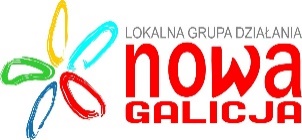 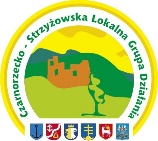 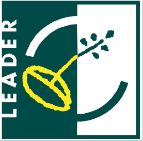 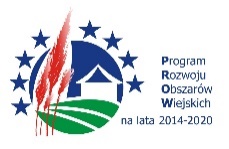 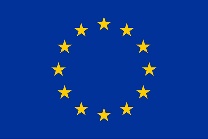 „Europejski Fundusz Rolny na rzecz Rozwoju Obszarów Wiejskich: Europa inwestująca w obszary wiejskie”Załącznik nr 3 do zapytania ofertowego…………………………………………   /Nazwa i adres Wykonawcy/WYKAZ WYKONYWANYCH ZADAŃza okres minionych 5 lat lub za okres prowadzenia działalności, jeżeli jest krótszyna potwierdzenie warunku udziału w postępowaniu na wykonanie zadania pn.„Budowa obiektów małej architektury pełniących funkcje rekreacyjne”UWAGA:Zamawiający ma prawo do weryfikacji danych z wykazu i może poprosić o dostarczenie przez Wykonawcę dowodów potwierdzających należyte wykonanie danego zadania oraz jego wartość brutto. Dowodami, o których mowa, są referencje, umowy, protokoły odbioru bądź inne dokumenty potwierdzające wykonanie robót.…………………………………..			       .……………………………………………..    /Miejscowość, data/				                 /podpis Wykonawcy lub pełnomocnika wraz z pieczątką/Lp.Nazwa i adres podmiotu dla którego wykonywano zadanieNazwa zadaniaData wykonaniaWartość zadania brutto [zł]123